Ethnographic Field SchoolSummer 2015 Grand Valley State UniversityANT 307:  Field Techniques and Laboratory Methods in Anthropology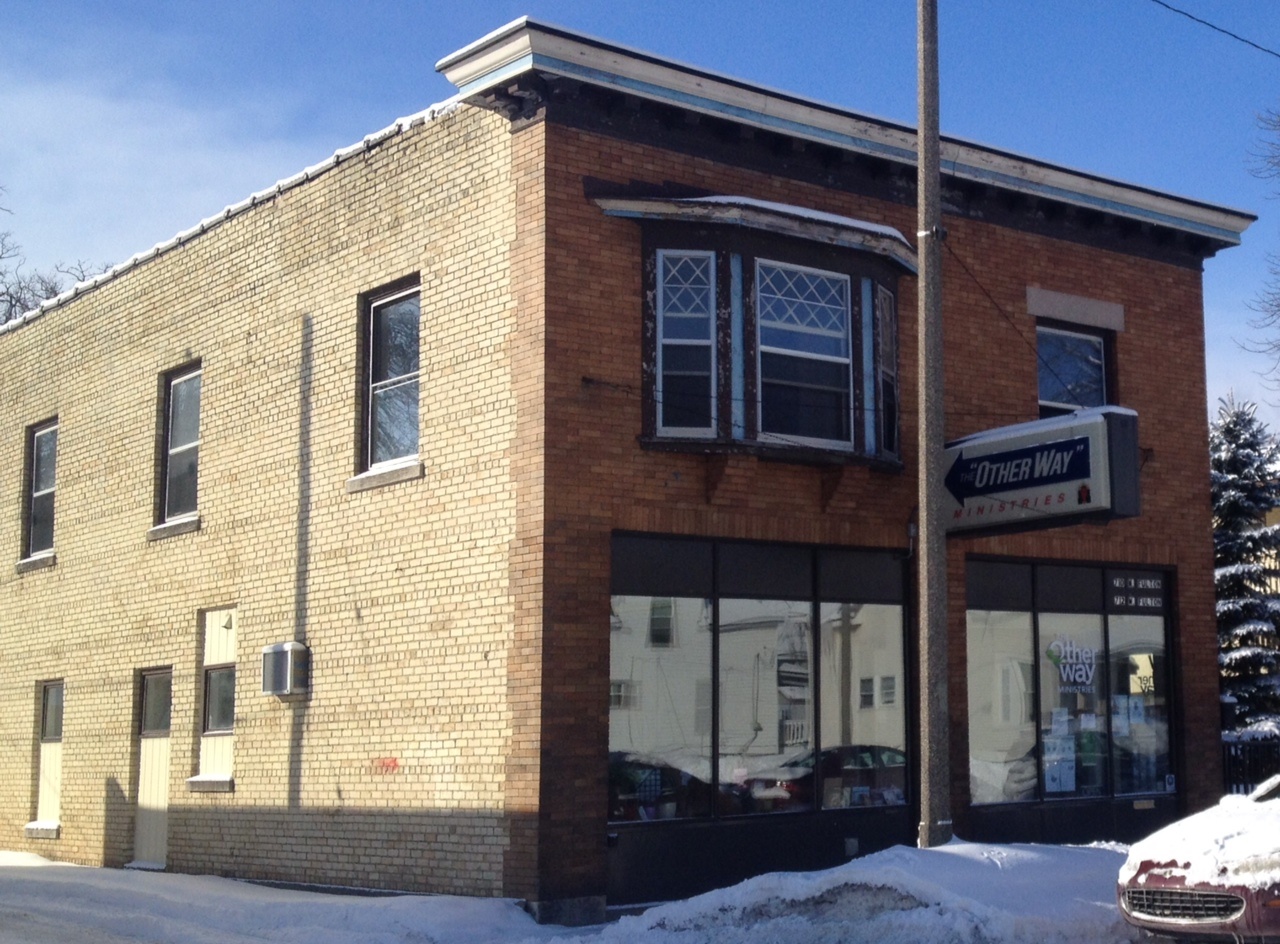 Health on the Westside of Grand RapidsDates May 4 – June 17, 2015       Times 3 credits:  TR 10:00AM-3:50PM;   6 credits: MTWR 10:00AM-3:50PMThe Anthropology Summer Field School 2015 immerses students in daily life on the Westside of Grand Rapids and trains them in ethnographic field methods.  Students will engage in hands-on research to apply anthropology in a meaningful way around issues related to community health.  The field school will include the following interrelated and overlapping components:Classroom, focused on ethics and methods training, data analysis, and write-upOrganizational, comprised of volunteer activities with a group, organization, or individual healthcare providerFieldwork, including participant-observation, and semi-structured and informal interviews During the six-week field school, students will partner with The Otherway Ministries and the Westown Collaborative to gain an in-depth understanding of the needs, assets, motivations, and meanings related to community health among those living and working on the Westside.  To apply, use the attached application form and register mid-March, 2015For more information, contact Dr. Tara Hefferan 224 Lake Michigan Hall, GVSU Anthropology, Allendale MI 49401; hefferta@gvsu.edu; 616/331-8924Application DUE Thursday, March 19, 2015GVSU Anthropology Ethnographic Field SchoolSpring 2015Name_________________________________________      G #_________________________________Birthdate__________   Gender__________  Anticipated date of graduation _____________ GPA_______Academic Major(s)_______________________________  Minor(s)  __________________________________Local Address (include zip)_______________________________________________________________Same address during field school?   Y    N:  __________________________________________________Local Phone___________________       Number field school credits you want to enroll for:     3        6  Have you taken a methods class?   Y    N   (if yes, which one)____________________________________Other courses you have taken that might be related (anthropology, sociology, health sciences, etc.):Skills you have that might be related (data entry/analysis, mapping, photography, writing, employment/internship in health sector, second language, etc.): Health-related research interests (if known):Professor who can provide a recommendation for you: ________________________________________Because we will be observing events and programs as they happen on the Westside, data collection will occur outside of the scheduled class time.  Please mark your estimated availability during the spring semester in the schedule below (I realize it might change before the semester begins):On the back of this form, please explain in a brief paragraph why you are interested in participating in this field school.  Application Deadline:  Thursday March 19, 2015 by 5:00 PMReturn to: Dr. Hefferan’s mailbox in the ANT office, 231 Lake Michigan or email to hefferta@gvsu.edu Day/TimeMondayTuesdayWednesdayThursdayFridaySaturdaySunday8am9am10am11am12pm1pm2pm3pm4pm5pm6pm7pm8pm